Year 4- History- Romans    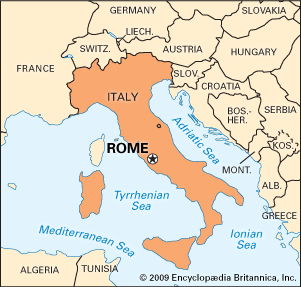 POS: Children should be taught about the earliest civilisations- where and when the civilisations appeared      Prior content: Pre-historic Britain  from Stone Age to Iron Age  Facts  Vocabulary  Prior settlements  and civilisations Stone Age , Bronze Age, Iron Age Indus Valley Ancient EgyptAncient SumerShang Dynasty Chiefs- Leader, Ruler or King Conquer- Take control of another land Emperor- Leader or king of an empireInvasion- When a foreign army enters the country by forceMonarch- An emperor, king or queenEmpire- A group of countries rules by one monarch Army- An organised military force Legacy- Something left behind Romans Romans had started spreading their influence 800BC People who lived in Britain between 750BC and 12BC called Celts The Roman Empire only started around 27BC. They tried to invade Britain in 55AD but failed In 43AD when they actually conquered Britain.Chiefs- Leader, Ruler or King Conquer- Take control of another land Emperor- Leader or king of an empireInvasion- When a foreign army enters the country by forceMonarch- An emperor, king or queenEmpire- A group of countries rules by one monarch Army- An organised military force Legacy- Something left behind   Push and Pull factors The push is the expansion of empire. The pull is the Romans wanted the resources that could be found in Britain – tin, gold, silver, clay, livestock and people. Focus on metals as goods for Romans to acquire when they invadeChiefs- Leader, Ruler or King Conquer- Take control of another land Emperor- Leader or king of an empireInvasion- When a foreign army enters the country by forceMonarch- An emperor, king or queenEmpire- A group of countries rules by one monarch Army- An organised military force Legacy- Something left behind Julius Ceasar and Claudius Invasions Caesar was not successful and it was nearly 100 years before the Romans did invade.Caesar returned in 54 BC but retreated again After Julius Caesar was killed the next 3 emperors did not try to invade BritainWhen Claudius became emperor, he was prepared well for the invasion.41AD Claudius invaded Britain People and their land belonged to Rome Chiefs- Leader, Ruler or King Conquer- Take control of another land Emperor- Leader or king of an empireInvasion- When a foreign army enters the country by forceMonarch- An emperor, king or queenEmpire- A group of countries rules by one monarch Army- An organised military force Legacy- Something left behind Impact in Britain Good straight roads were needed to connect all parts of their empire and linking their towns.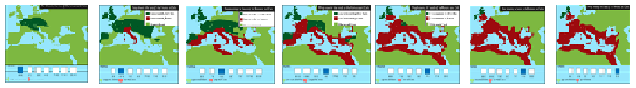 The Romans needed an easy way to travel so they built roads to replace the muddy tracks.Roman Law- Legal systems Religion - The Romans banned Christianity Chiefs- Leader, Ruler or King Conquer- Take control of another land Emperor- Leader or king of an empireInvasion- When a foreign army enters the country by forceMonarch- An emperor, king or queenEmpire- A group of countries rules by one monarch Army- An organised military force Legacy- Something left behind Impact on Warrington Warrington is at a crossroads it stands at the centre of a chain of networksRoman Wildespool became a major industrial and supply centre. The M6 crossed the M56 and M62. These match the pattern established by the Iron AgeManchester was a fort built between Chester and York to protect important roads. The fort was built in AD79 guarded on one side by the rivers Medlock and Irwell. It was named Mamucium. Chiefs- Leader, Ruler or King Conquer- Take control of another land Emperor- Leader or king of an empireInvasion- When a foreign army enters the country by forceMonarch- An emperor, king or queenEmpire- A group of countries rules by one monarch Army- An organised military force Legacy- Something left behind  Additional resourceshttps://www.history.org.uk/podcasts/categories/431/podcast/5/roman-britain  PODCAST about life in Roman Britain Chiefs- Leader, Ruler or King Conquer- Take control of another land Emperor- Leader or king of an empireInvasion- When a foreign army enters the country by forceMonarch- An emperor, king or queenEmpire- A group of countries rules by one monarch Army- An organised military force Legacy- Something left behind 